TSAC Temporary Diver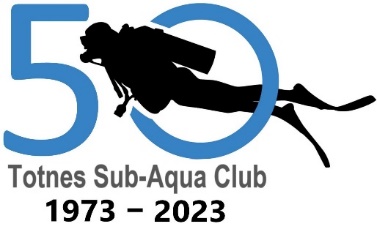 Membership FormName							Date of BirthAddress							Telephone								Email								BSAC (or other agency) no.								Home Club (if applicable)Planned	Dive Site(s)					Planned Dive Date(s)TSAC Dive Manager(s)As a temporary member of Totnes Sub-Aqua Club I agree to abide by the club rules insofar as they apply to me for the time being of my activities with the club. I understand that I may be asked for reasonable help with the tasks associated with those activities and that the TSAC Dive Manager will have the final say in any matter pertaining to club diving and the conduct of all operations that support it. I understand that tide, weather and sea conditions may affect diving plans and that a planned trip could reasonably be cancelled by the dive manager.I declare that I am fit to dive and that I have completed a UKDMC declaration to this effect in the last twelve months or hold a valid in-date exemption and that nothing medically that might affect diving has changed since this was issued.TSAC expects you to have the qualifications, experience and dive equipment necessary for the planned dive and that it is serviced as required and maintained in good condition.Signature								DateThe club website (www.totnes-bsac.co.uk) has a lot of information regarding dive sites and club rules. Any queries should be directed to the dive manager in the first instance. The fee for boat diving with TSAC is £15. A second dive on the same day is £10. There is no charge for shore diving. Club air fills may be available depending on whether a club member is available to run the compressor. TSAC Bank Account Totnes BSAC Sort Code 40-44-24 Account Number 9037897. Fees should be paid on the day of the dive and the dive manager informed once you have done so.Your temporary membership is limited to the time you are engaged in diving and associated activities with TSAC and does not confer any voting rights or other privileges. Juniors (under 18) must be chaperoned or have their parent/guardian complete the club’s in loco parentis form. TSAC safeguarding policies will apply in this situation.Version 1.0 Jan 2024